Nazwa i adres 								Miejscowość i  dataOświadczenie o nieubieganie się o dofinansowanie w ramach projektów realizowanych w osiach głównychOświadczam, że w odniesieniu do projektu o tym samym zakresie rzeczowym, nie ubiegam się o dofinansowanie w ramach projektów realizowanych w osiach głównych, zarówno na etapie wnioskowania (w przypadku konkursów, które już trwają), jak i podpisywania umowy (w przypadku projektów wybranych do dofinansowania).							………..………………………………………(podpis i pieczątka)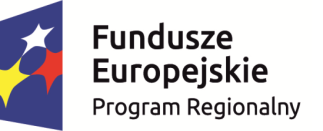 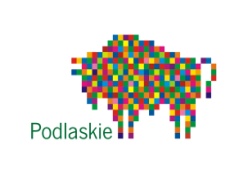 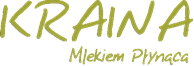 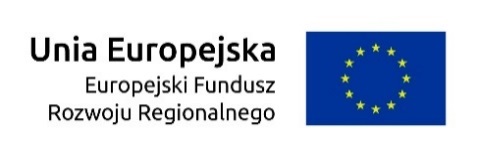 